Le Conseil,décideque sa session de 2011 se tiendra à Genève, pour une période de neuf jours ouvrables, du mardi 11 au vendredi 21 octobre 2011.______________Session extraordinaire du Conseil
Guadalajara, 22 octobre 2010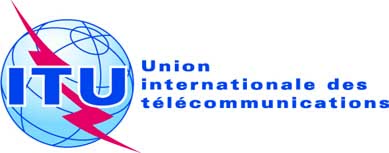 Document C-EXT/7-F22 octobre 2010Original: anglaisDÉCISION 559DÉCISION 559(adoptée à la session extraordinaire du Conseil)(adoptée à la session extraordinaire du Conseil)Dates et durée de la session de 2011 du ConseilDates et durée de la session de 2011 du Conseil